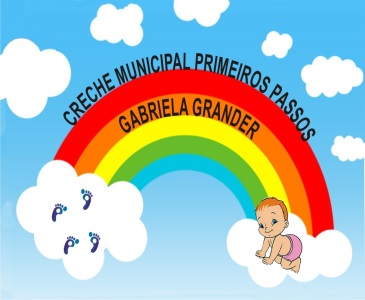 Nome da Experiência: “ Explorando a coordenação motora”Direito de aprendizagem: Conviver, brincar, participar, explorar, expressar e conhecer-se.Campo de Experiência:  Traços, sons, cores e formas;Corpo, gestos e movimentos;Espaços, tempos, quantidades, relações e transformações;Objetivos:Construir através de materiais recicláveis materiais que possam contribuir no desenvolvimento das crianças com brincandeiras que estimulem a exploração dos sentidos e percepções;Explorar e descobrir as propriedades de objetos e materiais (textura, cor, tamanhos e formas);Explorar os espaços (grande, médio e pequeno, dentro e fora);Descrição da experiência: Link da postagem no Youtube: https://youtu.be/wHuvlFFPyXw Referência: BNCC